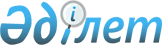 2015-2017 жылдарға арналған аудандық бюджет туралы
					
			Күшін жойған
			
			
		
					Атырау облысы Исатай аудандық мәслихатының 2014 жылғы 24 желтоқсандағы № 228-V шешімі. Атырау облысының Әділет департаментінде 2015 жылғы 19 қаңтарда № 3092 болып тіркелді. Күші жойылды - Атырау облысы Исатай ауданы мәслихатының 2016 жылғы 13 қаңтардағы № 308-V шешімімен      Ескерту. Күші жойылды - Атырау облысы Исатай аудандық мәслихатының 13.01.2016 № 308-V шешімімен.

      РҚАО ескертпесі.

      Құжаттың мәтінінде түпнұсқаның пунктуациясы мен орфографиясы сақталған.

      Қазақстан Республикасының 2008 жылғы 4 желтоқсандағы Бюджет Кодексінің 9-бабы 2-тармағына, "Қазақстан Республикасындағы жергілікті мемлекеттік басқару және өзін-өзі басқару туралы" Қазақстан Республикасының 2001 жылғы 23 қаңтардағы Заңының 6 бабы 1 тармағы 1) тармақшасына сәйкес және аудан әкімдігі ұсынған 2015-2017 жылдарға арналған аудандық бюджет жобасын қарап, аудандық мәслихат XXVII сессиясында ШЕШІМ ҚАБЫЛДАДЫ:

      1. 2015-2017 жылдарға арналған аудандық бюджет тиісінше 1, 2 және 3-қосымшаларға сәйкес, оның iшiнде 2015 жылға мынадай көлемде бекiтiлсiн:

      1) кірістер – 4 297 434 мың теңге, оның ішінде:

      салықтық түсімдер – 1 327 864 мың теңге;

      салықтық емес түсімдер – 5 748 мың теңге;

      негізгі капиталдарды сатудан түсетін түсімдер – 10 486 мың теңге;

      трансферттердің түсімдері – 2 953 336 мың теңге.

      2) шығындар – 4 310 999 мың теңге;

      3) таза бюджеттік несиелендіру – 37 361 мың теңге, оның ішінде:

      бюджеттiк несиелер – 44 595 мың теңге;

      бюджеттiк несиелерді өтеу – 7 234 мың теңге ;

      4) қаржы активтерімен жасалатын операциялар бойынша сальдо – 0 мың теңге, оның ішінде:

      қаржы активтерін сатып алу – 0 мың теңге;

      мемлекеттің қаржы активтерін сатудан түсетін түсімдер – 0 мың теңге;

      5) бюджет тапшылығы (профициті) – -50 926 мың теңге;

      6) бюджет тапшылығын қаржыландыру (профицитін пайдалану) – 50 926 мың теңге, оның ішінде:

      қарыздар түсімі – 44 595 мың теңге;

      қарыздарды өтеу – 7 234 мың теңге;

      бюджет қаражатының пайдаланылатын қалдықтары – 13 565 мың теңге.

      Ескерту. 1-тармаққа өзгерістер енгізілді - Атырау облысы Исатай аудандық мәслихатының 20.03.2015 № 240-V; 26.06.2015 № 261-V; 18.09.2015 № 278-V; 19.11.2015 № 283-V шешімдерімен (01.01.2015 бастап қолданысқа енгізіледі).

       2. Аудан бюджетіне жалпы мемлекеттік салықтар түсімінің жалпы сома нормативі 2015 жылға келесідей көлемде бекітілсін:

      төлем көзінен салық салынатын табыстардан ұсталатын жеке табыс салығы – 100%;

      төлем көзінен салық салынбайтын табыстардан ұсталатын жеке табыс салығы – 100%;

      әлеуметтік салық – 60%.

      Ескерту. 2-тармаққа өзгерістер енгізілді - Атырау облысы Исатай аудандық мәслихатының 18.09.2015 № 278-V; 19.11.2015 № 283-V шешімдерімен (01.01.2015 бастап қолданысқа енгізіледі).

       3. 2015 жылға арналған облыстық бюджеттен аудандық бюджетке түсетін субвенция көлемі – 716 013 мың теңге болып белгіленсін.

      4. Мыналар:

      мемлекеттік мекемелердің мемлекеттік қызметшілер болып табылмайтын жұмыскерлерінің, сондай-ақ жергілікті бюджеттен қаржыландырылатын мемлекеттік қазыналық кәсіпорындар жұмыскерлерінің лауазымдық айлықақыларына ерекше еңбек жағдайлары үшін ай сайынғы үстемеақы төлеу;

      Ескерту. 4-тармаққа өзгерістер енгізілді - Атырау облысы Исатай аудандық мәслихатының 20.03.2015 № 240-V шешімімен (01.01.2015 бастап қолданысқа енгізіледі).

       5. 2015 жылға арналған аудандық бюджетте республикалық бюджеттен төмендегідей көлемдерде:

      мемлекеттік мекемелердің мемлекеттік қызметшілері болып табылмайтын жұмыскерлерінің, сондай-ақ жергілікті бюджеттен қаржыландырылатын мемлекеттік қазыналық кәсіпорындар жұмыскерлерінің лауазымдық айлықақыларына ерекше еңбек жағдайлары үшін ай сайынғы үстемақы төлеуге - 137 803 мың теңге;

      мектепке дейінгі білім беру ұйымдарында мемлекеттік білім беру тапсырысын іске асыруға – 100 910 мың теңге (оның ішінде еңбекақы жүйесінің жаңа моделінің деңгейіне сәйкес еңбекақы мөлшерін жеткізуге – 4 255 мың теңге);

      үш деңгейлі жүйе бойынша біліктілігін арттырудан өткен мұғалімдерге төленетін еңбекақыны арттыруға – 38 378 мың теңге (оның ішінде еңбекақы жүйесінің жаңа моделінің деңгейіне сәйкес еңбекақы мөлшерін жеткізуге – 2 226 мың теңге);

      мемлекеттік атаулы әлеуметтік көмек төлеуге – 500 мың теңге;

      18 жасқа дейінгі балаларға мемлекеттік жәрдемақылар төлеуге – 849 мың теңге;

      халықты әлеуметтік қорғауға және оған көмек көрсетуге – 7 074 мың теңге;

      Ұлы Отан соғысындағы Жеңістің жетпіс жылдығына арналған іс-шараларды өткізуге – 6 265 мың теңге;

      агроөнеркәсіптік кешеннің жергілікті атқарушы органдарының бөлімшелерін ұстауға – 3 090 мың теңге;

      азаматтық хал актілерін тіркеу бөлімдерінің штат санын ұстауға – 922 мың теңге ағымдағы нысаналы трансферттер көзделгені ескерілсін.

      Ескерту. 5-тармаққа өзгерістер енгізілді - Атырау облысы Исатай аудандық мәслихатының 20.03.2015 № 240-V; 26.06.2015 № 261-V; 18.09.2015 № 278-V; 19.11.2015 № 283-V шешімдерімен (01.01.2015 бастап қолданысқа енгізіледі).

      6. алып тасталды - Атырау облысы Исатай аудандық мәслихатының 20.03.2015 № 240-V шешімімен (01.01.2015 бастап қолданысқа енгізіледі).

      7. 2015 жылға арналған аудандық бюджетте "Жұмыспен қамту 2020 жол картасы" шеңберінде тұрғын үй-коммуналдық шаруашылық, инженерлік-көліктік инфрақұрылым объектілерін, әлеуметтік-мәдени объектілерді жөндеуге және елді мекендерді абаттандыруға – 4 344 мың теңге сомасында ағымдағы нысаналы трансферт көзделгені ескерілсін.

      Ескерту. 7-тармаққа өзгерістер енгізілді - Атырау облысы Исатай аудандық мәслихатының 20.03.2015 № 240-V; 26.06.2015 № 261-V; 18.09.2015 № 278-V шешімдерімен (01.01.2015 бастап қолданысқа енгізіледі).

       8. 2015 жылға арналған аудандық бюджетте мамандарды әлеуметтiк қолдау шараларын iске асыру үшін жергілікті атқарушы органдарға – 44 595 мың теңге сомасында бюджеттiк кредиттер беру көзделгенi ескерiлсiн.

      9. 2015 жылға арналған аудандық бюджетте облыстық бюджеттен келесідей көлемде:

      білім беру мекемелерінің ағымдағы шығындарына – 3 351 мың теңге;

      аз қамтылған отбасылардың оқушы балаларын және 1 мен 4 сыныптардағы балаларды ыстық тамақпен қамтамасыз етуге – 48 663 мың теңге;

      Ұлы Отан соғысының қатысушылары мен мүгедектеріне, Ұлы Отан соғысында қаза тапқан жауынгерлердің жесірлеріне және Ауғаныстандағы ұрыс қимылдарға қатысушыларға, қаза тапқандардың отбасыларына коммуналдық шығындарын өтеуге – 660 мың теңге;

      Ұлы Отан соғысы Жеңісінің 70 жылдығын тойлауға байланысты Ұлы Отан соғысына қатысушыларға материалдық көмекке – 100 мың теңге;

      Ұлы Отан соғысы жылдарында тылдағы қажырлы еңбегі және мінсіз әскери қызметі үшін бұрынғы Кеңестік Социалистік Республикалар Одағының ордендерімен және медальдарымен марапатталған тұлғаларға материалдық көмекке – 600 мың теңге;

      мәдениет нысандарын күрделі жөндеуге – 92 434 мың теңге;

      мемлекеттік білім беру мекемелер үшін оқулықтар, оқу-әдістемелік кешендерді сатып алу және жеткізуге – 17 639 мың теңге;

      балалар мен жасөспірімдердің психикалық денсаулығын зерттеу және халыққа психологиялық-медициналық-педагогикалық консультациялық көмек көрсетуге – 7 290 мың теңге;

      "e-learning" электрондық оқыту жүйесіне – 6 166 мың теңге;

      Исатай ауданы Аққыстау ауылындағы Абай атындағы орта мектеп негізінде ұлттық бірыңғай тестілеуді өткізу пункітін ұстауға – 8 016 мың теңге;

      Жеңістің 70 жылдық мерекесіне орай Ұлы Отан соғысына қатысушыларға арналған ескеркіштерді ағымдағы және күрделі жөндеуге – 794 мың теңге;

      әскерге шақыру комиссиясынан өту кезеңінде азаматтарға консультациялық-диагностикалық қызметтер көрсетуге арналған шығындар мен медициналық қызметкерлердің еңбек ақы қорына – 3 089 мың теңге;

      алынып тасталды - Атырау облысы Исатай аудандық мәслихатының 19.11.2015 № 283-V шешімімен (01.01.2015 бастап қолданысқа енгізіледі).;

      Исатай ауданы Тұщықұдық ауылындағы "Жалпы білім беретін Жұмабай Мырзағалиев атындағы орта мектеп" мемлекеттік мекемесін материалдық–техникалық жарақтандыруға – 20 000 мың теңге;

      аудандық білім беру бөлімінің оқушыларының жазғы демалысын ұйымдастыруға – 2 393 мың теңге;

      жастар тәжірибесін, әлеуметтік жұмыс орынын және кадрларды қайта даярлауды ұйымдастыруға – 5 565 мың теңге;

      қысқы мерзімге дайындық бойынша жұмыстар жүргізуге – 27 722 мың теңге;

      автокөлік жолдарын күрделі жөндеуге – 1 146 071 мың теңге ағымдағы нысаналы трансферттер көзделгені ескерілсін.

      Ескерту. 9-тармаққа өзгерістер енгізілді - Атырау облысы Исатай аудандық мәслихатының 20.03.2015 № 240-V; 26.06.2015 № 261-V; 18.09.2015 № 278-V; 19.11.2015 № 283-V шешімдерімен (01.01.2015 бастап қолданысқа енгізіледі).

       10. 2015 жылға арналған аудандық бюджетте облыстық бюджеттен:

      ауылдық елді мекендерді сумен жабдықтау және су бұру жүйелерін дамытуға – 218 340 мың теңге;

      коммуналдық тұрғын үй қорының тұрғын үйлерін жобалауға және (немесе) салуға, реконструкциялауға – 271 654 мың теңге;

      тұрғын үй құрылысы үшін инженерлік-коммуникациялық инфрақұрылымды салуға арналған жобалау-сметалық құжаттама жасақтау үшін және инженерлік-коммуникациялық инфрақұрылымды салуға – 7 680 мың теңге;

      темір жолдың үстінен өтетін жаяу жүргіншілер өткелі құрылысына жобалау сметалық құжаттама жасақтауға – 300 мың теңге;

      Исатай ауданындағы Манаш котлованын тереңдете отырып, Акай каналы дамбасының жанын күшейтуді қайта жаңғыртуға – 48 636 мың теңге нысаналы даму трансферттері көзделгені ескерілсін.

      Ескерту. 10-тармаққа өзгерістер енгізілді - Атырау облысы Исатай аудандық мәслихатының 20.03.2015 № 240-V; 26.06.2015 № 261-V; 18.09.2015 № 278-V; 19.11.2015 № 283-V шешімдерімен (01.01.2015 бастап қолданысқа енгізіледі).

      11. Ауданның жергілікті атқарушы органының резерві 25 283 мың теңге мөлшерінде бекітілсін.

      12. Азаматтық қызметші болып табылатын және ауылдық жерде жұмыс істейтін әлеуметтік қамсыздандыру, білім беру және мәдениет саласы мамандарына жиырма бес пайыз жоғарлатылған айлықақылар мен тарифтік ставкалар белгіленсін.

      13. 2015 жылға арналған аудандық бюджеттің орындалу процесінде қысқартуға жатпайтын жергілікті бюджеттің бағдарлама тізбесі 4-қосымшаға сәйкес бекітілсін.

      14. 2015 жылға қаладағы аудан, аудандық маңызы бар қала, кент, ауыл, ауылдық округ әкімінің аппаратын қаржыландыру мөлшері 5-қосымшаға сәйкес бекітілсін.

      15. Осы шешімнің орындалуын бақылау аудандық мәслихаттың бюджет, қаржы, кәсіпкерлікті дамыту, аграрлық мәселелер және экология жөніндегі тұрақты комиссиясына (С. Қабделов) жүктелсін.

      16. Осы шешім 2015 жылдың 1 қаңтарынан бастап қолданысқа енгізіледі.

      17. бюджеттік бағдарлама әкімшісі 451 "Ауданның (облыстық маңызы бар қаланың) жұмыспен қамту және әлеуметтік бағдарламалар бөлімі" бойынша жұмсалған 109 915 644 теңге 32 тиын кассалық шығындары 801 "Ауданның (облыстық маңызы бар қаланың) жұмыспен қамту, әлеуметтік бағдарламалар және азаматтық хал актілерін тіркеу бөлімі" бюджеттік бағдарлама әкімшісіне ауыстырылсын.

      Ескерту. Шешім 17-тармақпен толықтырылды - Атырау облысы Исатай аудандық мәслихатының 19.11.2015 № 283-V шешімдерімен (01.01.2015 бастап қолданысқа енгізіледі).

 Исатай ауданының 2015 жылға арналған аудандық бюджеті      Ескерту. 1-қосымша жаңа редакцияда - Атырау облысы Исатай аудандық мәслихатының 19.11.2015 № 283-V шешімімен (01.01.2015 бастап қолданысқа енгізіледі).

 Исатай ауданының 2016 жылға арналған аудандық бюджеті Исатай ауданының 2017 жылға арналған аудандық бюджеті 2015 жылға арналған Исатай ауданының бюджетін атқару процесінде қысқартуға жатпайтын бюджеттік бағдарламалар тізбесі 2015 жылға арналған аудандық бюджеттің құрамында әрбір ауылдық округ әкімі аппаратының бюджеттік бағдарламаларын қаржыландыру мөлшері      Ескерту. 5-қосымша жаңа редакцияда - Атырау облысы Исатай аудандық мәслихатының 19.11.2015 № 283-V шешімімен (01.01.2015 бастап қолданысқа енгізіледі).

       мың теңге


					© 2012. Қазақстан Республикасы Әділет министрлігінің «Қазақстан Республикасының Заңнама және құқықтық ақпарат институты» ШЖҚ РМК
				Аудандық мәслихаттың ХХVІІ

сессиясының төрағасы:

С. Меңдіғазиев

Аудандық мәслихат хатшысы:

Ж. Кадимов

Аудандық мәслихаттың 2014 жылғы 24 желтоқсандағы № 228-V шешіміне 1-қосымша Санаты

 Санаты

 Санаты

 Санаты

Сомасы (мың теңге)

Сыныбы

Сыныбы

Сыныбы

Сомасы (мың теңге)

Кіші сыныбы

Кіші сыныбы

Сомасы (мың теңге)

Наименование

Сомасы (мың теңге)

І. Кірістер

4 297 434

1

Салықтық түсімдері

1 327 864

01

Табыс салығы

170 375

2

Жеке табыс салығы

170 375

03

Әлеуметтік салық

80 955

1

Әлеуметтік салық

80 955

04

Меншікке салынатын салықтар

1 058 050

1

Мүлікке салынатын салықтар

1 027 998

3

Жер салығы

1 255

4

Көлік құралдарына салынатын салық

28 649

5

Бірыңғай жер салығы

148

05

Тауарларға, жұмыстарға және қызметтерге салынатын iшкi салықтар

14 928

2

Акциздер

3 218

3

Табиғи және басқа да ресустарды пайдаланғаны үшін түсетін түсімдер

1 752

4

Кәсіпкерлік және кәсіби қызметті жүргізгені үшін алынатын алымдар

9 906

5

Ойын бизнесіне салық

52

08

Заңдық маңызы бар әрекеттерді жасағаны және (немесе) оған уәкілеттігі бар мемлекеттік органдар немесе лауазымды адамдар құжаттар бергені үшін алынатын міндетті төлемдер

3 556

1

Мемлекеттік баж

3 556

2

Салықтық емес түсімдер

5 748

01

Мемлекеттік меншіктен түсетін кірістер

2 938

5

Мемлекет меншігіндегі мүлікті жалға беруден түсетін кірістер

2 899

7

Мемлекеттік бюджеттен берілген кредиттер бойынша сыйақылар

12

9

Мемлекет меншігінен түсетін басқа да кірістер

27

02

Мемлекеттік бюджеттен қаржыландырылатын мемлекеттік мекемелердің тауарларды (жұмыстарды, қызметтерді) өткізуінен түсетін түсімдер

237

1

Мемлекеттік бюджеттен қаржыландырылатын мемлекеттік мекемелердің тауарларды (жұмыстарды, қызметтерді) өткізуінен түсетін түсімдер

237

04

Мемлекеттік бюджеттен қаржыландырылатын, сондай-ақ Қазақстан Республикасы Ұлттық Банкінің бюджетінен (шығыстар сметасынан) ұсталатын және қаржыландырылатын мемлекеттік мекемелер салатын айыппұлдар, өсімпұлдар, санкциялар, өндіріп алулар

192

1

Мұнай секторы ұйымдарынан түсетiн түсiмдердi қоспағанда, мемлекеттiк бюджеттен қаржыландырылатын, сондай-ақ Қазақстан Республикасы Ұлттық Банкiнiң бюджетiнен (шығыстар сметасынан) ұсталатын және қаржыландырылатын мемлекеттiк мекемелер салатын айыппұлдар, өсiмпұлдар, санкциялар, өндiрiп алулар

192

06

Басқа да салықтық емес түсімдер

2 381

1

Басқа да салықтық емес түсімдер

2 381

3

Негізгі капиталды сатудан түсетін түсімдер

10 486

01

Мемлекеттік мекемелерге бекітілген мемлекеттік мүлікті сату

1 035

1

Мемлекеттік мекемелерге бекітілген мемлекеттік мүлікті сату

1 035

03

Жерді және материалдық емес активтерді сату

9 451

1

Жерді сату

9 451

4

Трансферттердің түсімдері

2 953 336

02

Мемлекеттік басқарудың жоғарғы тұрған органдарынан түсетін трансферттер

2 953 336

2

Облыстық бюджеттен түсетін трансферттер

2 953 336

Функционалдық топ

Функционалдық топ

Функционалдық топ

Функционалдық топ

Функционалдық топ

Сомасы (мың теңге)

Кіші функционалдық топ

Кіші функционалдық топ

Кіші функционалдық топ

Кіші функционалдық топ

Сомасы (мың теңге)

Бюджеттік бағдарлама әкімшісі

Бюджеттік бағдарлама әкімшісі

Бюджеттік бағдарлама әкімшісі

Сомасы (мың теңге)

Бюджеттік бағдарлама

Бюджеттік бағдарлама

Сомасы (мың теңге)

Атауы

ІІ. Шығыстар

4 310 999

1

Жалпы сипаттағы мемлекеттiк қызметтер

333 508

01

Мемлекеттiк басқарудың жалпы функцияларын орындайтын өкiлдi, атқарушы және басқа органдар

283 535

112

Аудан (облыстық маңызы бар қала) мәслихатының аппараты

19 087

001

Аудан (облыстық маңызы бар қала) мәслихатының қызметін қамтамасыз ету жөніндегі қызметтер

18 867

003

Мемлекеттік органның күрделі шығыстары

220

122

Аудан (облыстық маңызы бар қала) әкімінің аппараты

52 105

001

Аудан (облыстық маңызы бар қала) әкімінің қызметін қамтамасыз ету жөніндегі қызметтер

44 060

003

Мемлекеттік органның күрделі шығыстары

8 045

123

Қаладағы аудан, аудандық маңызы бар қала, кент, ауыл, ауылдық округ әкімінің аппараты

212 343

001

Қаладағы аудан, аудандық маңызы бар қала, кент, ауыл, ауылдық округ әкімінің қызметін қамтамасыз ету жөніндегі қызметтер

112 957

032

Ведомстволық бағыныстағы мемлекеттік мекемелерінің және ұйымдарының күрделі шығыстары

99 386

02

Қаржылық қызмет

1 716

459

Ауданның (облыстық маңызы бар қаланың) экономика және қаржы бөлімі

1 716

003

Салық салу мақсатында мүлікті бағалауды жүргізу

535

010

Жекешелендіру, коммуналдық меншікті басқару, жекешелендіруден кейінгі қызмет және осыған байланысты дауларды реттеу

1 181

09

Жалпы сипаттағы өзге де мемлекеттiк қызметтер

48 257

458

Ауданның (облыстық маңызы бар қаланың) тұрғын үй-коммуналдық шаруашылығы, жолаушылар көлігі және автомобиль жолдары бөлімі

11 443

001

Жергілікті деңгейде тұрғын үй-коммуналдық шаруашылығы, жолаушылар көлігі және автомобиль жолдары саласындағы мемлекеттік саясатты іске асыру жөніндегі қызметтер

11 443

459

Ауданның (облыстық маңызы бар қаланың) экономика және қаржы бөлімі

20 160

001

Ауданның (облыстық маңызы бар қаланың) экономикалық саясаттың қалыптастыру мен дамыту, мемлекеттік жоспарлау, бюджеттік атқару және коммуналдық меншігін басқару саласындағы мемлекеттік саясатты іске асыру жөніндегі қызметтер

19 516

015

Мемлекеттік органның күрделі шығыстары

644

801

Ауданның (облыстық маңызы бар қаланың) жұмыспен қамту, әлеуметтік бағдарламалар және азаматтық хал актілерін тіркеу бөлімі

16 654

001

Жергілікті деңгейде жұмыспен қамту, әлеуметтік бағдарламалар және азаматтық хал актілерін тіркеу саласындағы мемлекеттік саясатты іске асыру жөніндегі қызметтер

16 654

2

Қорғаныс

8 084

01

Әскери мұқтаждар

8 084

122

Аудан (облыстық маңызы бар қала) әкімінің аппараты

8 084

005

Жалпыға бірдей әскери міндетті атқару шеңберіндегі іс-шаралар

8 084

4

Білім беру

1 777 682

01

Мектепке дейiнгi тәрбие және оқыту

316 375

123

Қаладағы аудан, аудандық маңызы бар қала, кент, ауыл, ауылдық округ әкімінің аппараты

296 886

004

Мектепке дейінгі тәрбие мен оқыту ұйымдарының қызметін қамтамасыз ету

215 465

041

Мектепке дейінгі білім беру ұйымдарында мемлекеттік білім беру тапсырысын іске асыруға

81 421

464

Ауданның (облыстық маңызы бар қаланың) білім бөлімі

19 489

040

Мектепке дейінгі білім беру ұйымдарында мемлекеттік білім беру тапсырысын іске асыруға

19 489

02

Бастауыш, негізгі орта және жалпы орта білім беру

1 373 440

464

Ауданның (облыстық маңызы бар қаланың) білім бөлімі

1 373 440

003

Жалпы білім беру

1 256 939

006

Балаларға қосымша білім беру

116 501

09

Бiлiм беру саласындағы өзге де қызметтер

87 867

464

Ауданның (облыстық маңызы бар қаланың) білім бөлімі

87 867

001

Жергілікті деңгейде білім беру саласындағы мемлекеттік саясатты іске асыру жөніндегі қызметтер

9 944

005

Ауданның (облыстық маңызы бар қаланың) мемлекеттік білім беру мекемелер үшін оқулықтар мен оқу-әдiстемелiк кешендерді сатып алу және жеткізу

35 097

015

Жетім баланы (жетім балаларды) және ата-аналарының қамқорынсыз қалған баланы (балаларды) күтіп-ұстауға қамқоршыларға (қорғаншыларға) ай сайынғы ақшалай қаражат төлемдері

5 691

029

Балалар мен жасөспірімдердің психикалық денсаулығын зерттеу және халыққа психологиялық-медициналық-педагогикалық консультациялық көмек көрсету

8 315

067

Ведомстволық бағыныстағы мемлекеттік мекемелерінің және ұйымдарының күрделі шығыстары

28 820

6

Әлеуметтiк көмек және әлеуметтiк қамсыздандыру

114 613

02

Әлеуметтiк көмек

107 356

123

Қаладағы аудан, аудандық маңызы бар қала, кент, ауыл, ауылдық округ әкімінің аппараты

14 868

003

Мұқтаж азаматтарға үйінде әлеуметтік көмек көрсету

14 868

801

Ауданның (облыстық маңызы бар қаланың) жұмыспен қамту, әлеуметтік бағдарламалар және азаматтық хал актілерін тіркеу бөлімі

92 488

004

Жұмыспен қамту бағдарламасы

56 249

006

Ауылдық жерлерде тұратын денсаулық сақтау, білім беру, әлеуметтік қамтамасыз ету, мәдениет, спорт және ветеринар мамандарына отын сатып алуға Қазақстан Республикасының заңнамасына сәйкес әлеуметтік көмек көрсету

4 020

007

Тұрғын үйге көмек көрсету

230

009

Үйден тәрбиеленіп оқытылатын мүгедек балаларды материалдық қамтамасыз ету

965

010

Мемлекеттік атаулы әлеуметтік көмек

1 593

011

Жергілікті өкілетті органдардың шешімі бойынша мұқтаж азаматтардың жекелеген топтарына әлеуметтік көмек

10 580

016

18 жасқа дейінгі балаларға мемлекеттік жәрдемақылар

8 447

017

Мүгедектерді оңалту жеке бағдарламасына сәйкес, мұқтаж мүгедектерді міндетті гигиеналық құралдармен және ымдау тілі мамандарының қызмет көрсетуін, жеке көмекшілермен қамтамасыз ету

3 886

023

Жұмыспен қамту орталықтарының қызметін қамтамасыз ету

288

052

Ұлы Отан соғысындағы Жеңістің жетпіс жылдығына арналған іс-шараларды өткізу

6 230

09

Әлеуметтiк көмек және әлеуметтiк қамтамасыз ету салаларындағы өзге де қызметтер

7 257

801

Ауданның (облыстық маңызы бар қаланың) жұмыспен қамту, әлеуметтік бағдарламалар және азаматтық хал актілерін тіркеу бөлімі

1 250

018

Жәрдемақыларды және басқа да әлеуметтік төлемдерді есептеу, төлеу мен жеткізу бойынша қызметтерге ақы төлеу

1 250

458

Ауданның (облыстық маңызы бар қаланың) тұрғын үй-коммуналдық шаруашылығы, жолаушылар көлігі және автомобиль жолдары бөлімі

6 007

050

Мүгедектердің құқықтарын қамтамасыз ету және өмір сүру сапасын жақсарту жөніндегі іс-шаралар жоспарын іске асыру

6 007

7

Тұрғын үй-коммуналдық шаруашылық

640 263

01

Тұрғын үй шаруашылығы

289 905

123

Қаладағы аудан, аудандық маңызы бар қала, кент, ауыл, ауылдық округ әкімінің аппараты

2 199

007

Аудандық маңызы бар қаланың, кенттің, ауылдың, ауылдық округтің мемлекеттік тұрғын үй қорының сақталуын ұйымдастыру

790

027

Жұмыспен қамту 2020 жол картасы бойынша ауылдық елді мекендерді дамыту шеңберінде объектілерді жөндеу және абаттандыру

1 409

458

Ауданның (облыстық маңызы бар қаланың) тұрғын үй-коммуналдық шаруашылығы, жолаушылар көлігі және автомобиль жолдары бөлімі

5 436

033

Инженерлік-коммуникациялық инфрақұрылымды жобалау, дамыту және (немесе) жайластыру

5 436

464

Ауданның (облыстық маңызы бар қаланың) білім бөлімі

2 935

026

Жұмыспен қамту 2020 жол картасы бойынша қалаларды және ауылдық елді мекендерді дамыту шеңберінде объектілерді жөндеу

2 935

467

Ауданның (облыстық маңызы бар қаланың) құрылыс бөлімі

279 335

003

Коммуналдық тұрғын үй қорының тұрғын үйін жобалау, салу және (немесе) сатып алу

271 655

004

Инженерлік-коммуникациялық инфрақұрылымды жобалау, дамыту, жайластыру және (немесе) сатып алу

7 680

02

Коммуналдық шаруашылық

332 461

123

Қаладағы аудан, аудандық маңызы бар қала, кент, ауыл, ауылдық округ әкімінің аппараты

45 800

014

Елді мекендерді сумен жабдықтауды ұйымдастыру

45 800

458

Ауданның (облыстық маңызы бар қаланың) тұрғын үй-коммуналдық шаруашылығы, жолаушылар көлігі және автомобиль жолдары бөлімі

19 385

012

Сумен жабдықтау және су бұру жүйесінің жұмыс істеуі

12 886

026

Ауданның (облыстық маңызы бар қаланың) коммуналдық меншігіндегі жылу жүйелерін қолдануды ұйымдастыру

6 499

467

Ауданның (облыстық маңызы бар қаланың) құрылыс бөлімі

267 276

005

Коммуналдық шаруашылығын дамыту

300

006

Сумен жабдықтау және су бұру жүйесін дамыту

266 976

03

Елді-мекендерді абаттандыру

17 897

123

Қаладағы аудан, аудандық маңызы бар қала, кент, ауыл, ауылдық округ әкімінің аппараты

17 897

008

Елді мекендердегі көшелерді жарықтандыру

12 418

009

Елді мекендердің санитариясын қамтамасыз ету

2 449

011

Елді мекендерді абаттандыру мен көгалдандыру

3 030

8

Мәдениет, спорт, туризм және ақпараттық кеңістiк

151 420

01

Мәдениет саласындағы қызмет

84 593

123

Қаладағы аудан, аудандық маңызы бар қала, кент, ауыл, ауылдық округ әкімінің аппараты

41 413

006

Жергілікті деңгейде мәдени-демалыс жұмыстарын қолдау

41 413

455

Ауданның (облыстық маңызы бар қаланың) мәдениет және тілдерді дамыту бөлімі

43 180

003

Мәдени-демалыс жұмысын қолдау

42 386

009

Тарихи-мәдени мұра ескерткіштерін сақтауды және оларға қол жетімділікті қамтамасыз ету

794

02

Спорт

10 634

465

Ауданның (облыстық маңызы бар қаланың) дене шынықтыру және спорт бөлімі

10 634

001

Жергілікті деңгейде дене шынықтыру және спорт саласындағы мемлекеттік саясатты іске асыру жөніндегі қызметтер

5 534

006

Аудандық (облыстық маңызы бар қалалық) деңгейде спорттық жарыстар өткiзу

1 566

007

Әртүрлi спорт түрлерi бойынша аудан (облыстық маңызы бар қала) құрама командаларының мүшелерiн дайындау және олардың облыстық спорт жарыстарына қатысуы

3 534

03

Ақпараттық кеңістік

36 960

455

Ауданның (облыстық маңызы бар қаланың) мәдениет және тілдерді дамыту бөлімі

31 960

006

Аудандық (қалалық) кiтапханалардың жұмыс iстеуi

31 960

456

Ауданның (облыстық маңызы бар қаланың) ішкі саясат бөлімі

5 000

002

Мемлекеттік ақпараттық саясат жүргізу жөніндегі қызметтер

5 000

09

Мәдениет, спорт, туризм және ақпараттық кеңiстiктi ұйымдастыру жөнiндегi өзге де қызметтер

19 233

455

Ауданның (облыстық маңызы бар қаланың) мәдениет және тілдерді дамыту бөлімі

6 534

001

Жергілікті деңгейде тілдерді және мәдениетті дамыту саласындағы мемлекеттік саясатты іске асыру жөніндегі қызметтер

6 384

010

Мемлекеттік органның күрделі шығыстары

150

456

Ауданның (облыстық маңызы бар қаланың) ішкі саясат бөлімі

12 699

001

Жергілікті деңгейде ақпарат, мемлекеттілікті нығайту және азаматтардың әлеуметтік сенімділігін қалыптастыру саласында мемлекеттік саясатты іске асыру жөніндегі қызметтер

6 365

003

Жастар саясаты саласында іс-шараларды іске асыру

6 334

10

Ауыл, су, орман, балық шаруашылығы, ерекше қорғалатын табиғи аумақтар, қоршаған ортаны және жануарлар дүниесін қорғау, жер қатынастары

73 979

01

Ауыл шаруашылығы

30 234

459

Ауданның (облыстық маңызы бар қаланың) экономика және қаржы бөлімі

6 993

099

Мамандардың әлеуметтік көмек көрсетуі жөніндегі шараларды іске асыру

6 993

462

Ауданның (облыстық маңызы бар қаланың) ауыл шаруашылығы бөлімі

9 536

001

Жергілікті деңгейде ауыл шаруашылығы саласындағы мемлекеттік саясатты іске асыру жөніндегі қызметтер

9 536

473

Ауданның (облыстық маңызы бар қаланың) ветеринария бөлімі

13 705

001

Жергілікті деңгейде ветеринария саласындағы мемлекеттік саясатты іске асыру жөніндегі қызметтер

10 091

007

Қаңғыбас иттер мен мысықтарды аулауды және жоюды ұйымдастыру

700

010

Ауыл шаруашылығы жануарларын сәйкестендіру жөніндегі іс-шараларды өткізу

2 914

06

Жер қатынастары

10 782

463

Ауданның (облыстық маңызы бар қаланың) жер қатынастары бөлімі

10 782

001

Аудан (облыстық маңызы бар қала) аумағында жер қатынастарын реттеу саласындағы мемлекеттік саясатты іске асыру жөніндегі қызметтер

10 782

09

Ауыл, су, орман, балық шаруашылығы, қоршаған ортаны қорғау және жер қатынастары саласындағы басқа да қызметтер

32 963

473

Ауданның (облыстық маңызы бар қаланың) ветеринария бөлімі

32 963

011

Эпизоотияға қарсы іс-шаралар жүргізу

32 963

11

Өнеркәсіп, сәулет, қала құрылысы және құрылыс қызметі

23 423

02

Сәулет, қала құрылысы және құрылыс қызметі

23 423

467

Ауданның (облыстық маңызы бар қаланың) құрылыс бөлімі

16 302

001

Жергілікті деңгейде құрылыс саласындағы мемлекеттік саясатты іске асыру жөніндегі қызметтер

16 302

468

Ауданның (облыстық маңызы бар қаланың) сәулет және қала құрылысы бөлімі

7 121

001

Жергілікті деңгейде сәулет және қала құрылысы саласындағы мемлекеттік саясатты іске асыру жөніндегі қызметтер

7 121

12

Көлiк және коммуникация

1 146 071

01

Автомобиль көлiгi

1 146 071

458

Ауданның (облыстық маңызы бар қаланың) тұрғын үй-коммуналдық шаруашылығы, жолаушылар көлігі және автомобиль жолдары бөлімі

1 146 071

045

Аудандық маңызы бар автомобиль жолдарын және елді-мекендердің көшелерін күрделі және орташа жөндеу

1 146 071

13

Басқалар

30 978

03

Кәсiпкерлiк қызметтi қолдау және бәсекелестікті қорғау

7 271

469

Ауданның (облыстық маңызы бар қаланың) кәсіпкерлік бөлімі

7 271

001

Жергілікті деңгейде кәсіпкерлік пен өнеркәсіпті дамыту саласындағы мемлекеттік саясатты іске асыру жөніндегі қызметтер

7 271

09

Басқалар

23 707

123

Қаладағы аудан, аудандық маңызы бар қала, кент, ауыл, ауылдық округ әкімінің аппараты

23 707

040

"Өңірлерді дамыту" Бағдарламасы шеңберінде өңірлерді экономикалық дамытуға жәрдемдесу бойынша шараларды іске асыру

23 707

14

Борышқа қызмет көрсету

12

1

Борышқа қызмет көрсету

12

459

Ауданның (облыстық маңызы бар қаланың) экономика және қаржы бөлімі

12

021

Жергілікті атқарушы органдардың облыстық бюджеттен қарыздар бойынша сыйақылар мен өзге де төлемдерді төлеу бойынша борышына қызмет көрсету

12

15

Трансферттер

10 966

01

Трансферттер

10 966

459

Ауданның (облыстық маңызы бар қаланың) экономика және қаржы бөлімі

10 966

006

Нысаналы пайдаланылмаған (толық пайдаланылмаған) трансферттерді қайтару

52

051

Жергілікті өзін-өзі басқару органдарына берілетін трансферттер

10 914

Функционалдық топ

Функционалдық топ

Функционалдық топ

Функционалдық топ

Сомасы (мың теңге)

Сомасы (мың теңге)

Бюджеттік бағдарлама әкімшісі

Бюджеттік бағдарлама әкімшісі

Бюджеттік бағдарлама әкімшісі

Сомасы (мың теңге)

Сомасы (мың теңге)

Бюджеттік бағдарлама

Бюджеттік бағдарлама

Сомасы (мың теңге)

Сомасы (мың теңге)

ІІІ. Таза бюджеттік кредит беру

37 361

37 361

Бюджеттік кредиттер

44 595

44 595

10

Ауыл, су, орман, балық шаруашылығы, ерекше қорғалатын табиғи аумақтар, қоршаған ортаны және жануарлар дүниесін қорғау, жер қатынастары

44 595

44 595

Ауыл шаруашылығы

44 595

44 595

459

Ауданның (облыстық маңызы бар қаланың) экономика және қаржы бөлімі

44 595

44 595

018

Мамандарды әлеуметтік қолдау шараларын іске асыруға берілетін бюджеттік кредиттер

44 595

44 595

Санаты

Санаты

Санаты

Санаты

Сомасы (мың теңге)

Сомасы (мың теңге)

Сыныбы

Сыныбы

Сыныбы

Сомасы (мың теңге)

Сомасы (мың теңге)

Кіші сыныбы

Кіші сыныбы

Сомасы (мың теңге)

Сомасы (мың теңге)

Бюджеттік кредиттерді өтеу

7 234

7 234

5

Бюджеттік кредиттерді өтеу

7 234

7 234

01

Бюджеттік кредиттерді өтеу

7 234

7 234

1

Мемлекеттік бюджеттен берілген бюджеттік кредиттерді өтеу

7 234

7 234

Функционалдық топ

Функционалдық топ

Функционалдық топ

Функционалдық топ

Сомасы (мың теңге)

Сомасы (мың теңге)

Бюджеттік бағдарлама әкімшісі

Бюджеттік бағдарлама әкімшісі

Бюджеттік бағдарлама әкімшісі

Сомасы (мың теңге)

Сомасы (мың теңге)

Бюджеттік бағдарлама

Бюджеттік бағдарлама

Сомасы (мың теңге)

Сомасы (мың теңге)

IV. Қаржы активтерімен жасалатын операциялар бойынша сальдо

0

0

Қаржы активтерін сатып алу

0

0

13

Басқалар

0

0

Басқалар

0

0

459

Ауданның (облыстық маңызы бар қаланың) экономика және қаржы бөлімі

0

0

014

Заңды тұлғалардың жарғылық капиталын қалыптастыру немесе ұлғайту

0

0

Санаты

Санаты

Санаты

Санаты

Сомасы (мың теңге)

Сомасы (мың теңге)

Сыныбы

Сыныбы

Сыныбы

Сомасы (мың теңге)

Сомасы (мың теңге)

Кіші сыныбы

Кіші сыныбы

Сомасы (мың теңге)

Сомасы (мың теңге)

Мемлекеттің қаржы активтерін сатудан түсетін түсімдер

0

0

6

Мемлекеттің қаржы активтерін сатудан түсетін түсімдер

0

0

01

Мемлекеттің қаржы активтерін сатудан түсетін түсімдер

0

0

1

Қаржы активтерін ел ішінде сатудан түсетін түсімдер

0

0

V. Бюджет тапшылығы (профициті)

V. Бюджет тапшылығы (профициті)

-50 926

VI. Бюджет тапшылығын қаржыландыру (профицитін пайдалану)

VI. Бюджет тапшылығын қаржыландыру (профицитін пайдалану)

50 926

Санаты

Санаты

Санаты

Санаты

Санаты

Сомасы (мың теңге)

Сыныбы

Сыныбы

Сыныбы

Сыныбы

Сомасы (мың теңге)

Кіші сыныбы

Кіші сыныбы

Кіші сыныбы

Сомасы (мың теңге)

7

Қарыздар түсімі

Қарыздар түсімі

44 595

01

Мемлекеттік ішкі қарыздар

Мемлекеттік ішкі қарыздар

44 595

2

Қарыз алу келісім-шарттары

Қарыз алу келісім-шарттары

44 595

Функционалдық топ

Функционалдық топ

Функционалдық топ

Функционалдық топ

Функционалдық топ

Сомасы (мың теңге)

Бюджеттік бағдарлама әкімшісі

Бюджеттік бағдарлама әкімшісі

Бюджеттік бағдарлама әкімшісі

Бюджеттік бағдарлама әкімшісі

Сомасы (мың теңге)

Бюджеттік бағдарлама

Бюджеттік бағдарлама

Бюджеттік бағдарлама

Сомасы (мың теңге)

Қарыздарды өтеу

Қарыздарды өтеу

7 234

16

Қарыздарды өтеу

Қарыздарды өтеу

7 234

Қарыздарды өтеу

Қарыздарды өтеу

7 234

459

Ауданның (облыстық маңызы бар қаланың) экономика және қаржы бөлімі

Ауданның (облыстық маңызы бар қаланың) экономика және қаржы бөлімі

7 234

005

Жергілікті атқарушы органның жоғары тұрған бюджет алдындағы борышын өтеу

Жергілікті атқарушы органның жоғары тұрған бюджет алдындағы борышын өтеу

7 234

Санаты

Санаты

Санаты

Санаты

Санаты

Сомасы (мың теңге)

Сыныбы

Сыныбы

Сыныбы

Сыныбы

Сомасы (мың теңге)

Кіші сыныбы

Кіші сыныбы

Кіші сыныбы

Сомасы (мың теңге)

8

Бюджет қаражатының пайдаланылатын қалдықтары

Бюджет қаражатының пайдаланылатын қалдықтары

13 565

01

Бюджет қаражаты қалдықтары

Бюджет қаражаты қалдықтары

13 565

1

Бюджет қаражатының бос қалдықтары

Бюджет қаражатының бос қалдықтары

13 565

Аудандық мәслихаттың 2014 жылғы 24 желтоқсандағы № 228-V шешіміне 2-қосымшаСанаты

Санаты

Санаты

Санаты

Санаты

Санаты

Сомасы (мың теңге)

Сыныбы

Сыныбы

Сыныбы

Сыныбы

Сомасы (мың теңге)

Кіші сыныбы

Кіші сыныбы

Кіші сыныбы

Сомасы (мың теңге)

Наименование

Наименование

Сомасы (мың теңге)

І. Кірістер

І. Кірістер

2013 442

1

1

Салықтық түсімдері

Салықтық түсімдері

1356 613

01

Табыс салығы

Табыс салығы

135 825

2

Жеке табыс салығы

Жеке табыс салығы

135 825

03

Әлеуметтік салық

Әлеуметтік салық

56 450

1

Әлеуметтік салық

Әлеуметтік салық

56 450

04

Меншікке салынатын салықтар

Меншікке салынатын салықтар

1149 410

1

Мүлікке салынатын салықтар

Мүлікке салынатын салықтар

1115 961

3

Жер салығы

Жер салығы

1 491

4

Көлік құралдарына салынатын салық

Көлік құралдарына салынатын салық

31 758

5

Бірыңғай жер салығы

Бірыңғай жер салығы

200

05

Тауарларға, жұмыстарға және қызметтерге салынатын iшкi салықтар

Тауарларға, жұмыстарға және қызметтерге салынатын iшкi салықтар

13 025

2

Акциздер

Акциздер

3 470

3

Табиғи және басқа да ресустарды пайдаланғаны үшін түсетін түсімдер

Табиғи және басқа да ресустарды пайдаланғаны үшін түсетін түсімдер

4 650

4

Кәсіпкерлік және кәсіби қызметті жүргізгені үшін алынатын алымдар

Кәсіпкерлік және кәсіби қызметті жүргізгені үшін алынатын алымдар

4 755

5

Ойын бизнесіне салық

Ойын бизнесіне салық

150

08

Заңдық мәнді іс-әрекеттерді жасағаны және (немесе) оған уәкілеттігі бар мемлекеттік органдар немесе лауазымды адамдар құжаттар бергені үшін алынатын міндетті төлемдер

Заңдық мәнді іс-әрекеттерді жасағаны және (немесе) оған уәкілеттігі бар мемлекеттік органдар немесе лауазымды адамдар құжаттар бергені үшін алынатын міндетті төлемдер

1 903

1

Мемлекеттік баж

Мемлекеттік баж

1 903

2

2

Салықтық емес түсімдер

Салықтық емес түсімдер

7 578

01

Мемлекеттік меншіктен түсетін кірістер

Мемлекеттік меншіктен түсетін кірістер

1 500

5

Мемлекет меншігіндегі мүлікті жалға беруден түсетін кірістер

Мемлекет меншігіндегі мүлікті жалға беруден түсетін кірістер

1 500

02

Мемлекеттік бюджеттен қаржыландырылатын мемлекеттік мекемелердің тауарларды (жұмыстарды, қызметтерді) өткізуінен түсетін түсімдер

Мемлекеттік бюджеттен қаржыландырылатын мемлекеттік мекемелердің тауарларды (жұмыстарды, қызметтерді) өткізуінен түсетін түсімдер

13

1 

Мемлекеттік бюджеттен қаржыландырылатын мемлекеттік мекемелердің тауарларды (жұмыстарды, қызметтерді) өткізуінен түсетін түсімдер

Мемлекеттік бюджеттен қаржыландырылатын мемлекеттік мекемелердің тауарларды (жұмыстарды, қызметтерді) өткізуінен түсетін түсімдер

13

04

Мемлекеттік бюджеттен қаржыландырылатын, сондай-ақ Қазақстан Республикасы Ұлттық Банкінің бюджетінен (шығыстар сметасынан) ұсталатын және қаржыландырылатын мемлекеттік мекемелер салатын айыппұлдар, өсімпұлдар, санкциялар, өндіріп алулар

Мемлекеттік бюджеттен қаржыландырылатын, сондай-ақ Қазақстан Республикасы Ұлттық Банкінің бюджетінен (шығыстар сметасынан) ұсталатын және қаржыландырылатын мемлекеттік мекемелер салатын айыппұлдар, өсімпұлдар, санкциялар, өндіріп алулар

3 500

1

Мұнай секторы ұйымдарынан түсетiн түсiмдердi қоспағанда, мемлекеттiк бюджеттен қаржыландырылатын, сондай-ақ Қазақстан Республикасы Ұлттық Банкiнiң бюджетiнен (шығыстар сметасынан) ұсталатын және қаржыландырылатын мемлекеттiк мекемелер салатын айыппұлдар, өсiмпұлдар, санкциялар, өндiрiп алулар

Мұнай секторы ұйымдарынан түсетiн түсiмдердi қоспағанда, мемлекеттiк бюджеттен қаржыландырылатын, сондай-ақ Қазақстан Республикасы Ұлттық Банкiнiң бюджетiнен (шығыстар сметасынан) ұсталатын және қаржыландырылатын мемлекеттiк мекемелер салатын айыппұлдар, өсiмпұлдар, санкциялар, өндiрiп алулар

3 500

06

Басқа да салықтық емес түсімдер

Басқа да салықтық емес түсімдер

2 565

1

Басқа да салықтық емес түсімдер

Басқа да салықтық емес түсімдер

2 565

3

3

Негізгі капиталды сатудан түсетін түсімдер

Негізгі капиталды сатудан түсетін түсімдер

2 901

01

Мемлекеттік мекемелерге бекітілген мемлекеттік мүлікті сату

Мемлекеттік мекемелерге бекітілген мемлекеттік мүлікті сату

1 035

1

Мемлекеттік мекемелерге бекітілген мемлекеттік мүлікті сату

Мемлекеттік мекемелерге бекітілген мемлекеттік мүлікті сату

1 035

03

Жерді және материалдық емес активтерді сату

Жерді және материалдық емес активтерді сату

1 866

1

Жерді сату

Жерді сату

1 866

4

4

Трансферттердің түсімдері

Трансферттердің түсімдері

646 350

02

Мемлекеттік басқарудың жоғарғы тұрған органдарынан түсетін трансферттер

Мемлекеттік басқарудың жоғарғы тұрған органдарынан түсетін трансферттер

646 350

2

Облыстық бюджеттен түсетін трансферттер

Облыстық бюджеттен түсетін трансферттер

646 350

Функционалдық топ

Функционалдық топ

Функционалдық топ

Функционалдық топ

Функционалдық топ

Функционалдық топ

Сомасы (мың теңге)

Кіші функционалдық топ

Кіші функционалдық топ

Кіші функционалдық топ

Кіші функционалдық топ

Кіші функционалдық топ

Сомасы (мың теңге)

Бюджеттік бағдарлама әкімшісі

Бюджеттік бағдарлама әкімшісі

Бюджеттік бағдарлама әкімшісі

Сомасы (мың теңге)

Бюджеттік бағдарлама

Бюджеттік бағдарлама

Сомасы (мың теңге)

Атауы

ІІ. Шығыстар

2013 442

1

Жалпы сипаттағы мемлекеттiк қызметтер

190 762

01

01

Мемлекеттiк басқарудың жалпы функцияларын орындайтын өкiлдi, атқарушы және басқа органдар

160 868

112

Аудан (облыстық маңызы бар қала) мәслихатының аппараты

17 047

001

Аудан (облыстық маңызы бар қала) мәслихатының қызметін қамтамасыз ету жөніндегі қызметтер

17 047

122

Аудан (облыстық маңызы бар қала) әкімінің аппараты

42 807

001

Аудан (облыстық маңызы бар қала) әкімінің қызметін қамтамасыз ету жөніндегі қызметтер

42 807

123

Қаладағы аудан, аудандық маңызы бар қала, кент, ауыл, ауылдық округ әкімінің аппараты

101 014

001

Қаладағы аудан, аудандық маңызы бар қала, кент, ауыл, ауылдық округ әкімінің қызметін қамтамасыз ету жөніндегі қызметтер

101 014

02

02

Қаржылық қызмет

745

459

Ауданның (облыстық маңызы бар қаланың) экономика және қаржы бөлімі 

745

003

Салық салу мақсатында мүлікті бағалауды жүргізу

245

010

Жекешелендіру, коммуналдық меншікті басқару, жекешелендіруден кейінгі қызмет және осыған байланысты дауларды реттеу

500

09

09

Жалпы сипаттағы өзге де мемлекеттiк қызметтер

29 149

458

Ауданның (облыстық маңызы бар қаланың) тұрғын үй-коммуналдық шаруашылығы, жолаушылар көлігі және автомобиль жолдары бөлімі

10 091

001

Жергілікті деңгейде тұрғын үй-коммуналдық шаруашылығы, жолаушылар көлігі және автомобиль жолдары саласындағы мемлекеттік саясатты іске асыру жөніндегі қызметтер

10 091

459

Ауданның (облыстық маңызы бар қаланың) экономика және қаржы бөлімі 

19 058

001

Ауданның (облыстық маңызы бар қаланың) экономикалық саясаттың қалыптастыру мен дамыту, мемлекеттік жоспарлау, бюджеттік атқару және коммуналдық меншігін басқару саласындағы мемлекеттік саясатты іске асыру жөніндегі қызметтер

19 058

2

Қорғаныс

2 112

01

01

Әскери мұқтаждар

2 112

122

Аудан (облыстық маңызы бар қала) әкімінің аппараты

2 112

005

Жалпыға бірдей әскери міндетті атқару шеңберіндегі іс-шаралар

2 112

4

Білім беру

1408 699

01

01

Мектепке дейiнгi тәрбие және оқыту

187 580

123

Қаладағы аудан, аудандық маңызы бар қала, кент, ауыл, ауылдық округ әкімінің аппараты

187 580

004

Мектепке дейінгі тәрбие мен оқыту ұйымдарының қызметін қамтамасыз ету

187 580

02

02

Бастауыш, негізгі орта және жалпы орта білім беру

1186 413

464

Ауданның (облыстық маңызы бар қаланың) білім бөлімі

1186 413

003

Жалпы білім беру

1108 490

006

Балаларға қосымша білім беру

77 923

09

09

Бiлiм беру саласындағы өзге де қызметтер

34 706

464

Ауданның (облыстық маңызы бар қаланың) білім бөлімі

34 706

001

Жергілікті деңгейде білім беру саласындағы мемлекеттік саясатты іске асыру жөніндегі қызметтер

10 706

005

 

Ауданның (облыстық маңызы бар қаланың) мемлекеттік білім беру мекемелер үшін оқулықтар мен оқу-әдiстемелiк кешендерді сатып алу және жеткізу

17 500

015

 

Жетім баланы (жетім балаларды) және ата-аналарының қамқорынсыз қалған баланы (балаларды) күтіп-ұстауға асыраушыларына ай сайынғы ақшалай қаражат төлемдері

6 500

6

Әлеуметтiк көмек және әлеуметтiк қамсыздандыру

111 342

02

02

Әлеуметтiк көмек

95 897

123

Қаладағы аудан, аудандық маңызы бар қала, кент, ауыл, ауылдық округ әкімінің аппараты

14 056

003

Мұқтаж азаматтарға үйінде әлеуметтік көмек көрсету

14 056

451

Ауданның (облыстық маңызы бар қаланың) жұмыспен қамту және әлеуметтік бағдарламалар бөлімі

81 841

002

Жұмыспен қамту бағдарламасы

40 000

004

Ауылдық жерлерде тұратын денсаулық сақтау, білім беру, әлеуметтік қамтамасыз ету, мәдениет, спорт және ветеринар мамандарына отын сатып алуға Қазақстан Республикасының заңнамасына сәйкес әлеуметтік көмек көрсету

4 400

005

Мемлекеттік атаулы әлеуметтік көмек

2 950

006

Тұрғын үйге көмек көрсету

1 200

007

Жергілікті өкілетті органдардың шешімі бойынша мұқтаж азаматтардың жекелеген топтарына әлеуметтік көмек

12 291

010

Үйден тәрбиеленіп оқытылатын мүгедек балаларды материалдық қамтамасыз ету

1 300

016

18 жасқа дейінгі балаларға мемлекеттік жәрдемақылар

17 000

017

Мүгедектерді оңалту жеке бағдарламасына сәйкес, мұқтаж мүгедектерді міндетті гигиеналық құралдармен және ымдау тілі мамандарының қызмет көрсетуін, жеке көмекшілермен қамтамасыз ету

2 700

09

09

Әлеуметтiк көмек және әлеуметтiк қамтамасыз ету салаларындағы өзге де қызметтер

15 445

451

Ауданның (облыстық маңызы бар қаланың) жұмыспен қамту және әлеуметтік бағдарламалар бөлімі

15 445

001

Жергілікті деңгейде халық үшін әлеуметтік бағдарламаларды жұмыспен қамтуды қамтамасыз етуді іске асыру саласындағы мемлекеттік саясатты іске асыру жөніндегі қызметтер

14 239

011

Жәрдемақыларды және басқа да әлеуметтік төлемдерді есептеу, төлеу мен жеткізу бойынша қызметтерге ақы төлеу

1 206

7

Тұрғын үй-коммуналдық шаруашылық

49 340

02

02

Коммуналдық шаруашылық

30 800

123

Қаладағы аудан, аудандық маңызы бар қала, кент, ауыл, ауылдық округ әкімінің аппараты

30 800

014

Елді мекендерді сумен жабдықтауды ұйымдастыру

30 800

03

03

Елді-мекендерді абаттандыру

18 540

123

Қаладағы аудан, аудандық маңызы бар қала, кент, ауыл, ауылдық округ әкімінің аппараты

18 540

008

Елді мекендердегі көшелерді жарықтандыру

12 910

009

Елді мекендердің санитариясын қамтамасыз ету

2 590

011

Елді мекендерді абаттандыру мен көгалдандыру

3 040

8

Мәдениет, спорт, туризм және ақпараттық кеңістiк

122 338

01

01

Мәдениет саласындағы қызмет

62 208

123

Қаладағы аудан, аудандық маңызы бар қала, кент, ауыл, ауылдық округ әкімінің аппараты

38 960

006

Жергілікті деңгейде мәдени-демалыс жұмыстарын қолдау

38 960

455

Ауданның (облыстық маңызы бар қаланың) мәдениет және тілдерді дамыту бөлімі

23 248

003

Мәдени-демалыс жұмысын қолдау

23 248

02

02

Спорт

9 556

465

Ауданның (облыстық маңызы бар қаланың) дене шынықтыру және спорт бөлімі

9 556

001

 

Жергілікті деңгейде дене шынықтыру және спорт саласындағы мемлекеттік саясатты іске асыру жөніндегі қызметтер

4 556

006

Аудандық (облыстық маңызы бар қалалық) деңгейде спорттық жарыстар өткiзу

2 000

007

Әртүрлi спорт түрлерi бойынша аудан (облыстық маңызы бар қала) құрама командаларының мүшелерiн дайындау және олардың облыстық спорт жарыстарына қатысуы

3 000

03

03

Ақпараттық кеңістік

33 604

455

Ауданның (облыстық маңызы бар қаланың) мәдениет және тілдерді дамыту бөлімі

29 604

006

Аудандық (қалалық) кiтапханалардың жұмыс iстеуi

29 604

456

Ауданның (облыстық маңызы бар қаланың) ішкі саясат бөлімі

4 000

002

Мемлекеттік ақпараттық саясат жүргізу жөніндегі қызметтер

4 000

09

09

Мәдениет, спорт, туризм және ақпараттық кеңiстiктi ұйымдастыру жөнiндегi өзге де қызметтер

16 970

455

Ауданның (облыстық маңызы бар қаланың) мәдениет және тілдерді дамыту бөлімі

6 316

001

Жергілікті деңгейде тілдерді және мәдениетті дамыту саласындағы мемлекеттік саясатты іске асыру жөніндегі қызметтер

6 316

456

Ауданның (облыстық маңызы бар қаланың) ішкі саясат бөлімі

14 274

001

Жергілікті деңгейде ақпарат, мемлекеттілікті нығайту және азаматтардың әлеуметтік сенімділігін қалыптастыру саласында мемлекеттік саясатты іске асыру жөніндегі қызметтер

5 042

003

Жастар саясаты саласында іс-шараларды іске асыру

5 612

10

Ауыл, су, орман, балық шаруашылығы, ерекше қорғалатын табиғи аумақтар, қоршаған ортаны және жануарлар дүниесін қорғау, жер қатынастары

62 309

01

01

Ауыл шаруашылығы

22 679

459

Ауданның (облыстық маңызы бар қаланың) экономика және қаржы бөлімі

6 993

099

Мамандардың әлеуметтік көмек көрсетуі жөніндегі шараларды іске асыру

6 993

462

Ауданның (облыстық маңызы бар қаланың) ауыл шаруашылығы бөлімі

8 334

001

Жергілікті деңгейде ауыл шаруашылығы саласындағы мемлекеттік саясатты іске асыру жөніндегі қызметтер

8 334

473

Ауданның (облыстық маңызы бар қаланың) ветеринария бөлімі

7 352

001

Жергілікті деңгейде ветеринария саласындағы мемлекеттік саясатты іске асыру жөніндегі қызметтер

6 652

007

Қаңғыбас иттер мен мысықтарды аулауды және жоюды ұйымдастыру

700

06

06

Жер қатынастары

6 667

463

Ауданның (облыстық маңызы бар қаланың) жер қатынастары бөлімі

6 667

001

Аудан (облыстық маңызы бар қала) аумағында жер қатынастарын реттеу саласындағы мемлекеттік саясатты іске асыру жөніндегі қызметтер

6 667

09

09

Ауыл, су, орман, балық шаруашылығы, қоршаған ортаны қорғау және жер қатынастары саласындағы басқа да қызметтер

32 963

473

Ауданның (облыстық маңызы бар қаланың) ветеринария бөлімі

32 963

011

Эпизоотияға қарсы іс-шаралар жүргізу

32 963

11

Өнеркәсіп, сәулет, қала құрылысы және құрылыс қызметі

14 090

02

02

Сәулет, қала құрылысы және құрылыс қызметі

14 090

467

Ауданның (облыстық маңызы бар қаланың) құрылыс бөлімі

7 166

001

Жергілікті деңгейде құрылыс саласындағы мемлекеттік саясатты іске асыру жөніндегі қызметтер

7 166

468

Ауданның (облыстық маңызы бар қаланың) сәулет және қала құрылысы бөлімі

6 924

001

Жергілікті деңгейде сәулет және қала құрылысы саласындағы мемлекеттік саясатты іске асыру жөніндегі қызметтер

6 924

13

Басқалар

52 450

03

03

Кәсiпкерлiк қызметтi қолдау және бәсекелестікті қорғау

5 583

469

Ауданның (облыстық маңызы бар қаланың) кәсіпкерлік бөлімі

5 583

001

Жергілікті деңгейде кәсіпкерлік пен өнеркәсіпті дамыту саласындағы мемлекеттік саясатты іске асыру жөніндегі қызметтер

5 583

09

09

Басқалар

46 867

123

Қаладағы аудан, аудандық маңызы бар қала, кент, ауыл, ауылдық округ әкімінің аппараты

23 707

040

"Өңірлерді дамыту" Бағдарламасы шеңберінде өңірлерді экономикалық дамытуға жәрдемдесу бойынша шараларды іске асыру

23 707

459

Ауданның (облыстық маңызы бар қаланың) экономика және қаржы бөлімі

23 160

012

Ауданның (облыстық маңызы бар қаланың) жергілікті атқарушы органының резерві

23 160

Функционалдық топ

Функционалдық топ

Функционалдық топ

Функционалдық топ

Сомасы (мың теңге)

Бюджеттік бағдарлама әкімшісі

Бюджеттік бағдарлама әкімшісі

Бюджеттік бағдарлама әкімшісі

Сомасы (мың теңге)

Бюджеттік бағдарлама

Бюджеттік бағдарлама

Сомасы (мың теңге)

ІІІ. Таза бюджеттік кредит беру

37 361

Бюджеттік кредиттер

44 595

10

Ауыл, су, орман, балық шаруашылығы, ерекше қорғалатын табиғи аумақтар, қоршаған ортаны және жануарлар дүниесін қорғау, жер қатынастары

44 595

Ауыл шаруашылығы

44 595

459

Ауданның (облыстық маңызы бар қаланың) экономика және қаржы бөлімі

44 595

018

Мамандарды әлеуметтік қолдау шараларын іске асыруға берілетін бюджеттік кредиттер

44 595

Санаты

Санаты

Санаты

Санаты

Сомасы (мың теңге)

Сыныбы

Сыныбы

Сыныбы

Сомасы (мың теңге)

Кіші сыныбы

Кіші сыныбы

Сомасы (мың теңге)

Мемлекеттің қаржы активтерін сатудан түсетін түсімдер

0

6

Мемлекеттің қаржы активтерін сатудан түсетін түсімдер

0

01

Мемлекеттің қаржы активтерін сатудан түсетін түсімдер

0

1

Қаржы активтерін ел ішінде сатудан түсетін түсімдер

0

Функционалдық топ

Функционалдық топ

Функционалдық топ

Функционалдық топ

Сомасы (мың теңге)

Бюджеттік бағдарлама әкімшісі

Бюджеттік бағдарлама әкімшісі

Бюджеттік бағдарлама әкімшісі

Сомасы (мың теңге)

Бюджеттік бағдарлама

Бюджеттік бағдарлама

Сомасы (мың теңге)

V. Бюджет тапшылығы (профициті)

0

VI. Бюджет тапшылығын қаржыландыру (профицитін пайдалану)

0

Функционалдық топ

Функционалдық топ

Функционалдық топ

Функционалдық топ

Функционалдық топ

Сомасы (мың теңге)

Кіші функционалдық топ

Кіші функционалдық топ

Кіші функционалдық топ

Кіші функционалдық топ

Сомасы (мың теңге)

Бюджеттік бағдарлама әкімшісі

Бюджеттік бағдарлама әкімшісі

Бюджеттік бағдарлама әкімшісі

Сомасы (мың теңге)

Бюджеттік бағдарлама

Бюджеттік бағдарлама

Сомасы (мың теңге)

Атауы

IV. Қаржы активтерімен жасалатын операциялар бойынша сальдо

0

Қаржы активтерін сатып алу

0

13

Басқалар

0

9

Басқалар

0

459

Ауданның (облыстық маңызы бар қаланың) экономика және қаржы бөлімі

0

Функционалдық топ

Функционалдық топ

Функционалдық топ

Функционалдық топ

Функционалдық топ

Сомасы (мың теңге)

Кіші функционалдық топ

Кіші функционалдық топ

Кіші функционалдық топ

Кіші функционалдық топ

Сомасы (мың теңге)

Бюджеттік бағдарлама әкімшісі

Бюджеттік бағдарлама әкімшісі

Бюджеттік бағдарлама әкімшісі

Сомасы (мың теңге)

Бюджеттік бағдарлама

Бюджеттік бағдарлама

Сомасы (мың теңге)

Атауы

Қарыздарды өтеу

0

16

Қарыздарды өтеу

0

1

Қарыздарды өтеу

0

459

Ауданның (облыстық маңызы бар қаланың) экономика және қаржы бөлімі

0

005

Жергілікті атқарушы органның жоғары тұрған бюджет алдындағы борышын өтеу

0

Аудандық мәслихаттың 2014 жылғы 24 желтоқсандағы № 228-V шешіміне 3-қосымшаСанаты

Санаты

Санаты

Санаты

Санаты

Санаты

Сомасы (мың теңге)

Сыныбы

Сыныбы

Сыныбы

Сыныбы

Сомасы (мың теңге)

Кіші сыныбы

Кіші сыныбы

Кіші сыныбы

Сомасы (мың теңге)

Наименование

Наименование

Сомасы (мың теңге)

І. Кірістер

І. Кірістер

2013 442

1

1

Салықтық түсімдері

Салықтық түсімдері

1356 613

01

Табыс салығы

Табыс салығы

135 825

2

Жеке табыс салығы

Жеке табыс салығы

135 825

03

Әлеуметтік салық

Әлеуметтік салық

56 450

1

Әлеуметтік салық

Әлеуметтік салық

56 450

04

Меншікке салынатын салықтар

Меншікке салынатын салықтар

1149 410

1

Мүлікке салынатын салықтар

Мүлікке салынатын салықтар

1115 961

3

Жер салығы

Жер салығы

1 491

4

Көлік құралдарына салынатын салық

Көлік құралдарына салынатын салық

31 758

5

Бірыңғай жер салығы

Бірыңғай жер салығы

200

05

Тауарларға, жұмыстарға және қызметтерге салынатын iшкi салықтар

Тауарларға, жұмыстарға және қызметтерге салынатын iшкi салықтар

13 025

2

Акциздер

Акциздер

3 470

3

Табиғи және басқа да ресустарды пайдаланғаны үшін түсетін түсімдер

Табиғи және басқа да ресустарды пайдаланғаны үшін түсетін түсімдер

4 650

4

Кәсіпкерлік және кәсіби қызметті жүргізгені үшін алынатын алымдар

Кәсіпкерлік және кәсіби қызметті жүргізгені үшін алынатын алымдар

4 755

5

Ойын бизнесіне салық

Ойын бизнесіне салық

150

08

Заңдық мәнді іс-әрекеттерді жасағаны және (немесе) оған уәкілеттігі бар мемлекеттік органдар немесе лауазымды адамдар құжаттар бергені үшін алынатын міндетті төлемдер

Заңдық мәнді іс-әрекеттерді жасағаны және (немесе) оған уәкілеттігі бар мемлекеттік органдар немесе лауазымды адамдар құжаттар бергені үшін алынатын міндетті төлемдер

1 903

1

Мемлекеттік баж

Мемлекеттік баж

1 903

2

2

Салықтық емес түсімдер

Салықтық емес түсімдер

7 578

01

Мемлекеттік меншіктен түсетін кірістер

Мемлекеттік меншіктен түсетін кірістер

1 500

5

Мемлекет меншігіндегі мүлікті жалға беруден түсетін кірістер

Мемлекет меншігіндегі мүлікті жалға беруден түсетін кірістер

1 500

02

Мемлекеттік бюджеттен қаржыландырылатын мемлекеттік мекемелердің тауарларды (жұмыстарды, қызметтерді) өткізуінен түсетін түсімдер

Мемлекеттік бюджеттен қаржыландырылатын мемлекеттік мекемелердің тауарларды (жұмыстарды, қызметтерді) өткізуінен түсетін түсімдер

13

1 

Мемлекеттік бюджеттен қаржыландырылатын мемлекеттік мекемелердің тауарларды (жұмыстарды, қызметтерді) өткізуінен түсетін түсімдер

Мемлекеттік бюджеттен қаржыландырылатын мемлекеттік мекемелердің тауарларды (жұмыстарды, қызметтерді) өткізуінен түсетін түсімдер

13

04

Мемлекеттік бюджеттен қаржыландырылатын, сондай-ақ Қазақстан Республикасы Ұлттық Банкінің бюджетінен (шығыстар сметасынан) ұсталатын және қаржыландырылатын мемлекеттік мекемелер салатын айыппұлдар, өсімпұлдар, санкциялар, өндіріп алулар

Мемлекеттік бюджеттен қаржыландырылатын, сондай-ақ Қазақстан Республикасы Ұлттық Банкінің бюджетінен (шығыстар сметасынан) ұсталатын және қаржыландырылатын мемлекеттік мекемелер салатын айыппұлдар, өсімпұлдар, санкциялар, өндіріп алулар

3 500

1

Мұнай секторы ұйымдарынан түсетiн түсiмдердi қоспағанда, мемлекеттiк бюджеттен қаржыландырылатын, сондай-ақ Қазақстан Республикасы Ұлттық Банкiнiң бюджетiнен (шығыстар сметасынан) ұсталатын және қаржыландырылатын мемлекеттiк мекемелер салатын айыппұлдар, өсiмпұлдар, санкциялар, өндiрiп алулар

Мұнай секторы ұйымдарынан түсетiн түсiмдердi қоспағанда, мемлекеттiк бюджеттен қаржыландырылатын, сондай-ақ Қазақстан Республикасы Ұлттық Банкiнiң бюджетiнен (шығыстар сметасынан) ұсталатын және қаржыландырылатын мемлекеттiк мекемелер салатын айыппұлдар, өсiмпұлдар, санкциялар, өндiрiп алулар

3 500

06

Басқа да салықтық емес түсімдер

Басқа да салықтық емес түсімдер

2 565

1

Басқа да салықтық емес түсімдер

Басқа да салықтық емес түсімдер

2 565

3

3

Негізгі капиталды сатудан түсетін түсімдер

Негізгі капиталды сатудан түсетін түсімдер

2 901

01

Мемлекеттік мекемелерге бекітілген мемлекеттік мүлікті сату

Мемлекеттік мекемелерге бекітілген мемлекеттік мүлікті сату

1 035

1

Мемлекеттік мекемелерге бекітілген мемлекеттік мүлікті сату

Мемлекеттік мекемелерге бекітілген мемлекеттік мүлікті сату

1 035

03

Жерді және материалдық емес активтерді сату

Жерді және материалдық емес активтерді сату

1 866

1

Жерді сату

Жерді сату

1 866

4

4

Трансферттердің түсімдері

Трансферттердің түсімдері

646 350

02

Мемлекеттік басқарудың жоғарғы тұрған органдарынан түсетін трансферттер

Мемлекеттік басқарудың жоғарғы тұрған органдарынан түсетін трансферттер

646 350

2

Облыстық бюджеттен түсетін трансферттер

Облыстық бюджеттен түсетін трансферттер

646 350

Функционалдық топ

Функционалдық топ

Функционалдық топ

Функционалдық топ

Функционалдық топ

Функционалдық топ

Сомасы (мың теңге)

Кіші функционалдық топ

Кіші функционалдық топ

Кіші функционалдық топ

Кіші функционалдық топ

Кіші функционалдық топ

Сомасы (мың теңге)

Бюджеттік бағдарлама әкімшісі

Бюджеттік бағдарлама әкімшісі

Бюджеттік бағдарлама әкімшісі

Сомасы (мың теңге)

Бюджеттік бағдарлама

Бюджеттік бағдарлама

Сомасы (мың теңге)

Атауы

ІІ. Шығыстар

2013 442

1

Жалпы сипаттағы мемлекеттiк қызметтер

190 762

01

01

Мемлекеттiк басқарудың жалпы функцияларын орындайтын өкiлдi, атқарушы және басқа органдар

160 868

112

Аудан (облыстық маңызы бар қала) мәслихатының аппараты

17 047

001

Аудан (облыстық маңызы бар қала) мәслихатының қызметін қамтамасыз ету жөніндегі қызметтер

17 047

122

Аудан (облыстық маңызы бар қала) әкімінің аппараты

42 807

001

Аудан (облыстық маңызы бар қала) әкімінің қызметін қамтамасыз ету жөніндегі қызметтер

42 807

123

Қаладағы аудан, аудандық маңызы бар қала, кент, ауыл, ауылдық округ әкімінің аппараты

101 014

001

Қаладағы аудан, аудандық маңызы бар қала, кент, ауыл, ауылдық округ әкімінің қызметін қамтамасыз ету жөніндегі қызметтер

101 014

02

02

Қаржылық қызмет

745

459

Ауданның (облыстық маңызы бар қаланың) экономика және қаржы бөлімі 

745

003

Салық салу мақсатында мүлікті бағалауды жүргізу

245

010

Жекешелендіру, коммуналдық меншікті басқару, жекешелендіруден кейінгі қызмет және осыған байланысты дауларды реттеу

500

09

09

Жалпы сипаттағы өзге де мемлекеттiк қызметтер

29 149

458

Ауданның (облыстық маңызы бар қаланың) тұрғын үй-коммуналдық шаруашылығы, жолаушылар көлігі және автомобиль жолдары бөлімі

10 091

001

Жергілікті деңгейде тұрғын үй-коммуналдық шаруашылығы, жолаушылар көлігі және автомобиль жолдары саласындағы мемлекеттік саясатты іске асыру жөніндегі қызметтер

10 091

459

Ауданның (облыстық маңызы бар қаланың) экономика және қаржы бөлімі 

19 058

001

Ауданның (облыстық маңызы бар қаланың) экономикалық саясаттың қалыптастыру мен дамыту, мемлекеттік жоспарлау, бюджеттік атқару және коммуналдық меншігін басқару саласындағы мемлекеттік саясатты іске асыру жөніндегі қызметтер

19 058

2

Қорғаныс

2 112

01

01

Әскери мұқтаждар

2 112

122

Аудан (облыстық маңызы бар қала) әкімінің аппараты

2 112

005

Жалпыға бірдей әскери міндетті атқару шеңберіндегі іс-шаралар

2 112

4

Білім беру

1408 699

01

01

Мектепке дейiнгi тәрбие және оқыту

187 580

123

Қаладағы аудан, аудандық маңызы бар қала, кент, ауыл, ауылдық округ әкімінің аппараты

187 580

004

Мектепке дейінгі тәрбие мен оқыту ұйымдарының қызметін қамтамасыз ету

187 580

02

02

Бастауыш, негізгі орта және жалпы орта білім беру

1186 413

464

Ауданның (облыстық маңызы бар қаланың) білім бөлімі

1186 413

003

Жалпы білім беру

1108 490

006

Балаларға қосымша білім беру

77 923

09

09

Бiлiм беру саласындағы өзге де қызметтер

34 706

464

Ауданның (облыстық маңызы бар қаланың) білім бөлімі

34 706

001

Жергілікті деңгейде білім беру саласындағы мемлекеттік саясатты іске асыру жөніндегі қызметтер

10 706

005

 

Ауданның (облыстық маңызы бар қаланың) мемлекеттік білім беру мекемелер үшін оқулықтар мен оқу-әдiстемелiк кешендерді сатып алу және жеткізу

17 500

015

 

Жетім баланы (жетім балаларды) және ата-аналарының қамқорынсыз қалған баланы (балаларды) күтіп-ұстауға асыраушыларына ай сайынғы ақшалай қаражат төлемдері

6 500

6

Әлеуметтiк көмек және әлеуметтiк қамсыздандыру

111 342

02

02

Әлеуметтiк көмек

95 897

123

Қаладағы аудан, аудандық маңызы бар қала, кент, ауыл, ауылдық округ әкімінің аппараты

14 056

003

Мұқтаж азаматтарға үйінде әлеуметтік көмек көрсету

14 056

451

Ауданның (облыстық маңызы бар қаланың) жұмыспен қамту және әлеуметтік бағдарламалар бөлімі

81 841

002

Жұмыспен қамту бағдарламасы

40 000

004

Ауылдық жерлерде тұратын денсаулық сақтау, білім беру, әлеуметтік қамтамасыз ету, мәдениет, спорт және ветеринар мамандарына отын сатып алуға Қазақстан Республикасының заңнамасына сәйкес әлеуметтік көмек көрсету

4 400

005

Мемлекеттік атаулы әлеуметтік көмек

2 950

006

Тұрғын үйге көмек көрсету

1 200

007

Жергілікті өкілетті органдардың шешімі бойынша мұқтаж азаматтардың жекелеген топтарына әлеуметтік көмек

12 291

010

Үйден тәрбиеленіп оқытылатын мүгедек балаларды материалдық қамтамасыз ету

1 300

016

18 жасқа дейінгі балаларға мемлекеттік жәрдемақылар

17 000

017

Мүгедектерді оңалту жеке бағдарламасына сәйкес, мұқтаж мүгедектерді міндетті гигиеналық құралдармен және ымдау тілі мамандарының қызмет көрсетуін, жеке көмекшілермен қамтамасыз ету

2 700

09

09

Әлеуметтiк көмек және әлеуметтiк қамтамасыз ету салаларындағы өзге де қызметтер

15 445

451

Ауданның (облыстық маңызы бар қаланың) жұмыспен қамту және әлеуметтік бағдарламалар бөлімі

15 445

001

Жергілікті деңгейде халық үшін әлеуметтік бағдарламаларды жұмыспен қамтуды қамтамасыз етуді іске асыру саласындағы мемлекеттік саясатты іске асыру жөніндегі қызметтер

14 239

011

Жәрдемақыларды және басқа да әлеуметтік төлемдерді есептеу, төлеу мен жеткізу бойынша қызметтерге ақы төлеу

1 206

7

Тұрғын үй-коммуналдық шаруашылық

49 340

02

02

Коммуналдық шаруашылық

30 800

123

Қаладағы аудан, аудандық маңызы бар қала, кент, ауыл, ауылдық округ әкімінің аппараты

30 800

014

Елді мекендерді сумен жабдықтауды ұйымдастыру

30 800

03

03

Елді-мекендерді абаттандыру

18 540

123

Қаладағы аудан, аудандық маңызы бар қала, кент, ауыл, ауылдық округ әкімінің аппараты

18 540

008

Елді мекендердегі көшелерді жарықтандыру

12 910

009

Елді мекендердің санитариясын қамтамасыз ету

2 590

011

Елді мекендерді абаттандыру мен көгалдандыру

3 040

8

Мәдениет, спорт, туризм және ақпараттық кеңістiк

122 338

01

01

Мәдениет саласындағы қызмет

62 208

123

Қаладағы аудан, аудандық маңызы бар қала, кент, ауыл, ауылдық округ әкімінің аппараты

38 960

006

Жергілікті деңгейде мәдени-демалыс жұмыстарын қолдау

38 960

455

Ауданның (облыстық маңызы бар қаланың) мәдениет және тілдерді дамыту бөлімі

23 248

003

Мәдени-демалыс жұмысын қолдау

23 248

02

02

Спорт

9 556

465

Ауданның (облыстық маңызы бар қаланың) дене шынықтыру және спорт бөлімі

9 556

001

 

Жергілікті деңгейде дене шынықтыру және спорт саласындағы мемлекеттік саясатты іске асыру жөніндегі қызметтер

4 556

006

Аудандық (облыстық маңызы бар қалалық) деңгейде спорттық жарыстар өткiзу

2 000

007

Әртүрлi спорт түрлерi бойынша аудан (облыстық маңызы бар қала) құрама командаларының мүшелерiн дайындау және олардың облыстық спорт жарыстарына қатысуы

3 000

03

03

Ақпараттық кеңістік

33 604

455

Ауданның (облыстық маңызы бар қаланың) мәдениет және тілдерді дамыту бөлімі

29 604

006

Аудандық (қалалық) кiтапханалардың жұмыс iстеуi

29 604

456

Ауданның (облыстық маңызы бар қаланың) ішкі саясат бөлімі

4 000

002

Мемлекеттік ақпараттық саясат жүргізу жөніндегі қызметтер

4 000

09

09

Мәдениет, спорт, туризм және ақпараттық кеңiстiктi ұйымдастыру жөнiндегi өзге де қызметтер

16 970

455

Ауданның (облыстық маңызы бар қаланың) мәдениет және тілдерді дамыту бөлімі

6 316

001

Жергілікті деңгейде тілдерді және мәдениетті дамыту саласындағы мемлекеттік саясатты іске асыру жөніндегі қызметтер

6 316

456

Ауданның (облыстық маңызы бар қаланың) ішкі саясат бөлімі

14 274

001

Жергілікті деңгейде ақпарат, мемлекеттілікті нығайту және азаматтардың әлеуметтік сенімділігін қалыптастыру саласында мемлекеттік саясатты іске асыру жөніндегі қызметтер

5 042

003

Жастар саясаты саласында іс-шараларды іске асыру

5 612

10

Ауыл, су, орман, балық шаруашылығы, ерекше қорғалатын табиғи аумақтар, қоршаған ортаны және жануарлар дүниесін қорғау, жер қатынастары

62 309

01

01

Ауыл шаруашылығы

22 679

459

Ауданның (облыстық маңызы бар қаланың) экономика және қаржы бөлімі

6 993

099

Мамандардың әлеуметтік көмек көрсетуі жөніндегі шараларды іске асыру

6 993

462

Ауданның (облыстық маңызы бар қаланың) ауыл шаруашылығы бөлімі

8 334

001

Жергілікті деңгейде ауыл шаруашылығы саласындағы мемлекеттік саясатты іске асыру жөніндегі қызметтер

8 334

473

Ауданның (облыстық маңызы бар қаланың) ветеринария бөлімі

7 352

001

Жергілікті деңгейде ветеринария саласындағы мемлекеттік саясатты іске асыру жөніндегі қызметтер

6 652

007

Қаңғыбас иттер мен мысықтарды аулауды және жоюды ұйымдастыру

700

06

06

Жер қатынастары

6 667

463

Ауданның (облыстық маңызы бар қаланың) жер қатынастары бөлімі

6 667

001

Аудан (облыстық маңызы бар қала) аумағында жер қатынастарын реттеу саласындағы мемлекеттік саясатты іске асыру жөніндегі қызметтер

6 667

09

09

Ауыл, су, орман, балық шаруашылығы, қоршаған ортаны қорғау және жер қатынастары саласындағы басқа да қызметтер

32 963

473

Ауданның (облыстық маңызы бар қаланың) ветеринария бөлімі

32 963

011

Эпизоотияға қарсы іс-шаралар жүргізу

32 963

11

Өнеркәсіп, сәулет, қала құрылысы және құрылыс қызметі

14 090

02

02

Сәулет, қала құрылысы және құрылыс қызметі

14 090

467

Ауданның (облыстық маңызы бар қаланың) құрылыс бөлімі

7 166

001

Жергілікті деңгейде құрылыс саласындағы мемлекеттік саясатты іске асыру жөніндегі қызметтер

7 166

468

Ауданның (облыстық маңызы бар қаланың) сәулет және қала құрылысы бөлімі

6 924

001

Жергілікті деңгейде сәулет және қала құрылысы саласындағы мемлекеттік саясатты іске асыру жөніндегі қызметтер

6 924

13

Басқалар

52 450

03

03

Кәсiпкерлiк қызметтi қолдау және бәсекелестікті қорғау

5 583

469

Ауданның (облыстық маңызы бар қаланың) кәсіпкерлік бөлімі

5 583

001

Жергілікті деңгейде кәсіпкерлік пен өнеркәсіпті дамыту саласындағы мемлекеттік саясатты іске асыру жөніндегі қызметтер

5 583

09

09

Басқалар

46 867

123

Қаладағы аудан, аудандық маңызы бар қала, кент, ауыл, ауылдық округ әкімінің аппараты

23 707

040

"Өңірлерді дамыту" Бағдарламасы шеңберінде өңірлерді экономикалық дамытуға жәрдемдесу бойынша шараларды іске асыру

23 707

459

Ауданның (облыстық маңызы бар қаланың) экономика және қаржы бөлімі

23 160

012

Ауданның (облыстық маңызы бар қаланың) жергілікті атқарушы органының резерві

23 160

Функционалдық топ

Функционалдық топ

Функционалдық топ

Функционалдық топ

Сомасы (мың теңге)

Бюджеттік бағдарлама әкімшісі

Бюджеттік бағдарлама әкімшісі

Бюджеттік бағдарлама әкімшісі

Сомасы (мың теңге)

Бюджеттік бағдарлама

Бюджеттік бағдарлама

Сомасы (мың теңге)

ІІІ. Таза бюджеттік кредит беру

37 361

Бюджеттік кредиттер

44 595

10

Ауыл, су, орман, балық шаруашылығы, ерекше қорғалатын табиғи аумақтар, қоршаған ортаны және жануарлар дүниесін қорғау, жер қатынастары

44 595

Ауыл шаруашылығы

44 595

459

Ауданның (облыстық маңызы бар қаланың) экономика және қаржы бөлімі

44 595

018

Мамандарды әлеуметтік қолдау шараларын іске асыруға берілетін бюджеттік кредиттер

44 595

Санаты

Санаты

Санаты

Санаты

Сомасы (мың теңге)

Сыныбы

Сыныбы

Сыныбы

Сомасы (мың теңге)

Кіші сыныбы

Кіші сыныбы

Сомасы (мың теңге)

Мемлекеттің қаржы активтерін сатудан түсетін түсімдер

0

6

Мемлекеттің қаржы активтерін сатудан түсетін түсімдер

0

01

Мемлекеттің қаржы активтерін сатудан түсетін түсімдер

0

1

Қаржы активтерін ел ішінде сатудан түсетін түсімдер

0

Функционалдық топ

Функционалдық топ

Функционалдық топ

Функционалдық топ

Сомасы (мың теңге)

Бюджеттік бағдарлама әкімшісі

Бюджеттік бағдарлама әкімшісі

Бюджеттік бағдарлама әкімшісі

Сомасы (мың теңге)

Бюджеттік бағдарлама

Бюджеттік бағдарлама

Сомасы (мың теңге)

V. Бюджет тапшылығы (профициті)

0

VI. Бюджет тапшылығын қаржыландыру (профицитін пайдалану)

0

Функционалдық топ

Функционалдық топ

Функционалдық топ

Функционалдық топ

Функционалдық топ

Сомасы (мың теңге)

Кіші функционалдық топ

Кіші функционалдық топ

Кіші функционалдық топ

Кіші функционалдық топ

Сомасы (мың теңге)

Бюджеттік бағдарлама әкімшісі

Бюджеттік бағдарлама әкімшісі

Бюджеттік бағдарлама әкімшісі

Сомасы (мың теңге)

Бюджеттік бағдарлама

Бюджеттік бағдарлама

Сомасы (мың теңге)

Атауы

IV. Қаржы активтерімен жасалатын операциялар бойынша сальдо

0

Қаржы активтерін сатып алу

0

13

Басқалар

0

9

Басқалар

0

459

Ауданның (облыстық маңызы бар қаланың) экономика және қаржы бөлімі

0

Функционалдық топ

Функционалдық топ

Функционалдық топ

Функционалдық топ

Функционалдық топ

Сомасы (мың теңге)

Кіші функционалдық топ

Кіші функционалдық топ

Кіші функционалдық топ

Кіші функционалдық топ

Сомасы (мың теңге)

Бюджеттік бағдарлама әкімшісі

Бюджеттік бағдарлама әкімшісі

Бюджеттік бағдарлама әкімшісі

Сомасы (мың теңге)

Бюджеттік бағдарлама

Бюджеттік бағдарлама

Сомасы (мың теңге)

Атауы

Қарыздарды өтеу

0

16

Қарыздарды өтеу

0

1

Қарыздарды өтеу

0

459

Ауданның (облыстық маңызы бар қаланың) экономика және қаржы бөлімі

0

005

Жергілікті атқарушы органның жоғары тұрған бюджет алдындағы борышын өтеу

0

Аудандық мәслихаттың 2014 жылғы 24 желтоқсандағы № 228-V шешіміне 4-қосымшаФункционалдық топ

Функционалдық топ

Функционалдық топ

Функционалдық топ

Мекеме

Мекеме

Мекеме

Бағдарлама

Бағдарлама

Атауы

04

Білім беру

464

Аудандық білім беру бөлімі

003

Жалпы білім беру

Соның ішінде облыстық маслихаттың шешімімен белгіленген бағдарламалар 

Аудандық мәслихаттың
2014 жылғы 24 желтоқсандағы
№ 228-V шешіміне 5-қосымшаБағдарлама

Бюджеттік бағдарлама атауы

Аққыстау

Исатай

Жанбай

забурын

001

Қаладағы аудан, аудандық маңызы бар қала, кент, ауыл, ауылдық округ әкімінің қызметін қамтамасыз ету жөніндегі қызметтер

29 834

16 330

15 586

10 783

003

Мұқтаж азаматтарға үйінде әлеуметтік көмек көрсету

3 127

1 597

2 320

2 336

004

Мектепке дейінгі тәрбие мен оқыту ұйымдарының қызметін қамтамасыз ету

103 951

16 258

27 853

16 245

006

Жергілікті деңгейде мәдени-демалыс жұмыстарын қолдау

4 736

5 550

5 251

007

Қаладағы аудан, аудандық маңызы бар қала, кент, ауыл, ауылдық округ әкімінің аппараты

790

008

Елді мекендердегі көшелерді жарықтандыру

9 431

109

733

280

009

Елді мекендердің санитариясын қамтамасыз ету

715

150

350

350

011

Елді мекендерді абаттандыру мен көгалдандыру

1 150

380

320

350

014

Елді мекендерді сумен жабдықтауды ұйымдастыру

4 886

1 462

13 190

3 140

027

Жұмыспен қамту 2020 жол картасы бойынша ауылдық елді мекендерді дамыту шеңберінде объектілерді жөндеу және абаттандыру

1 409

032

Ведомстволық бағыныстағы мемлекеттік мекемелерінің және ұйымдарының күрделі шығыстары

452

040

"Өңірлерді дамыту" Бағдарламасы шеңберінде өңірлерді экономикалық дамытуға жәрдемдесу бойынша шараларды іске асыру

8 625

1 388

2 905

1 144

041

Мектепке дейінгі білім беру ұйымдарында мемлекеттік білім беру тапсырысын іске асыруға

32 826

6 427

8 337

3 530

ЖИНАҒЫ

ЖИНАҒЫ

196 744

48 837

77 144

43 861

Бағдарлама

Бюджеттік бағдарлама атауы

Нарын

Қамысқала

Тұщықұдық

Барлығы (мың теңге)

001

Қаладағы аудан, аудандық маңызы бар қала, кент, ауыл, ауылдық округ әкімінің қызметін қамтамасыз ету жөніндегі қызметтер

9 262

12 964

18 198

112 957

003

Мұқтаж азаматтарға үйінде әлеуметтік көмек көрсету

405

2 222

2 861

14 868

004

Мектепке дейінгі тәрбие мен оқыту ұйымдарының қызметін қамтамасыз ету

12 574

38 584

215 465

006

Жергілікті деңгейде мәдени-демалыс жұмыстарын қолдау

4 422

8 506

12 948

41 413

007

Қаладағы аудан, аудандық маңызы бар қала, кент, ауыл, ауылдық округ әкімінің аппараты

790

008

Елді мекендердегі көшелерді жарықтандыру

220

949

696

12 418

009

Елді мекендердің санитариясын қамтамасыз ету

195

319

370

2 449

011

Елді мекендерді абаттандыру мен көгалдандыру

250

180

400

3 030

014

Елді мекендерді сумен жабдықтауды ұйымдастыру

3 073

9 001

11 048

45 800

027

Жұмыспен қамту 2020 жол картасы бойынша ауылдық елді мекендерді дамыту шеңберінде объектілерді жөндеу және абаттандыру

1 409

032

Ведомстволық бағыныстағы мемлекеттік мекемелерінің және ұйымдарының күрделі шығыстары

11 428

87 506

99 386

040

"Өңірлерді дамыту" Бағдарламасы шеңберінде өңірлерді экономикалық дамытуға жәрдемдесу бойынша шараларды іске асыру

1 240

3 660

4 745

23 707

041

Мектепке дейінгі білім беру ұйымдарында мемлекеттік білім беру тапсырысын іске асыруға

18 811

11 490

81 421

ЖИНАҒЫ

ЖИНАҒЫ

37 878

61 803

188 846

655 113

